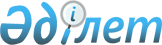 О переименовании улиц села Карабас, села Ундрус Карабасского сельского округа Бескарагайского районаРешение акима Карабасского сельского округа Бескарагайского района Восточно-Казахстанской области от 9 апреля 2021 года № 2. Зарегистрировано Департаментом юстиции Восточно-Казахстанской области 13 апреля 2021 года № 8602
      Примечание ИЗПИ.

      В тексте документа сохранена пунктуация и орфография оригинала.
      В соответствии с пунктом 2 статьи 35 Закона Республики Казахстан от 23 января 2001 года "О местном государственном управлении и самоуправлении в Республике Казахстан", подпунктом 4) статьи 14 Закона Республики Казахстан от 8 декабря 1993 года "Об административно-территориальном устройстве Республики Казахстан", на основании заключения Восточно-Казахстанской областной ономастической комиссии от 28 декабря 2020 года и учитывая мнение жителей Карабасского сельского округа, аким Карабасского сельского округа РЕШИЛ:
      1. Переименовать улицу села Карабас Карабасского сельского округа Бескарагайского района: улицу "Молодежная" на улицу "Нұрахмет Молдахметов".
      2. Переименовать улицу села Ундрус Карабасского сельского округа Бескарагайского района: улицу "Ленина" на улицу "Рақымжан Қошқарбаев".
      3. Государственному учреждению "Аппарат акима Карабасского сельского округа Бескарагайского района Восточно – Казахстанской области" в установленном законадательством Республики Казахстан порядке обеспечить:
      1) государственную регистрацию настоящего решения в территориальном органе юстиции;
      2) в течение десяти календарных дней после государственной регистрации настоящего решения направление его копии на официальное опубликование в периодические печатные издания, распространяемых на территории Бескарагайского района;
      3) размещение настоящего решения на интернет–ресурсе акимата Бескарагайского района после его официального опубликования.
      4. Контроль за исполнением данного решения оставляю за собой.
      5. Настоящее решение вводится в действие по истечении десяти календарных дней после дня его первого официального опубликования.
					© 2012. РГП на ПХВ «Институт законодательства и правовой информации Республики Казахстан» Министерства юстиции Республики Казахстан
				
      Аким Карабасского сельского округа 

С. Байкадамов
